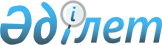 "2015-2017 жылдарға арналған Солтүстік Қазақстан облысы Есіл ауданының бюджеті туралы" Солтүстік Қазақстан облысы Есіл ауданы мәслихатының 2014 жылғы 23 желтоқсандағы № 39/235 шешіміне өзгертулер мен толықтыру енгізу туралыСолтүстік Қазақстан облысы Есіл мәслихатының 2015 жылғы 4 қарашадағы № 46/292 шешімі. Солтүстік Қазақстан облысының Әділет департаментінде 2015 жылғы 19 қарашада N 3465 болып тіркелді      Қазақстан Республикасының 2008 жылғы 4 желтоқсандағы Бюджеттік кодексінің 109 бабы 5 тармағына, "Қазақстан Республикасындағы жергілікті мемлекеттік басқару және өзін-өзі басқару туралы" Қазақстан Республикасының 2001 жылғы 23 қаңтардағы Заңының 6 бабы 1 тармағы 1) тармақшасына сәйкес, Солтүстік Қазақстан облысы Есіл аудандық мәслихаты ШЕШТІ:

      1. 2015-2017 жылдарға арналған Солтүстік Қазақстан облысы Есіл ауданының бюджеті туралы" Солтүстік Қазақстан облысы Есіл ауданы мәслихатының 2014 жылғы 23 желтоқсандағы № 39/235 шешіміне (Нормативтік құқықтық актілердің мемлекеттік тіркеу тізілімінде № 3041 тіркелген, "Есіл таңы" және "Ишим" газеттерінде 2015 жылдың 5 ақпанында жарияланды) келесі өзгерістер мен толықтыру енгізілсін:

       1 тармақ келесі редакцияда мазмұндалсын:

      "1. 2015-2017 жылдарға арналған Солтүстік Қазақстан облысы Есіл ауданының бюджеті 1, 2, 3 қосымшаларға сәйкес, соның ішінде 2015 жылға келесі көлемде бекітілсін:

      1) кірістер 2 738 529,3 мың теңге;

      соның ішінде:

      салықтық түсімдер 368 995 мың теңге;

      салықтық емес түсімдер 6 561,9 мың теңге;

      негізгі капиталды сатудан түсімдер 13 540 мың теңге;

      трансферттер түсімдері 2 349 432,4 мың теңге;

      2) шығындар 2 733 063,4 мың теңге;

      3) таза бюджеттік несиелер 33 662,9 мың теңге;

      соның ішінде: 

      бюджеттік несиелер 47 568 мың теңге;

      бюджеттік кредиттерді өтеу 13 905,1 мың теңге;

      4) қаржылық активтермен операциялар бойынша сальдо 12 000 мың теңге;

      соның ішінде:

      қаржылық активтерді сатып алу 12 000 мың теңге;

      мемлекеттің қаржылық активтерін 

      сатудан түскен түсімдер 0 мың теңге;

      5) бюджеттік тапшылық (профицит) - 40 197 мың теңге;

      6) бюджеттің тапшылығын 

      (профицитті қолдану) қаржыландыру 40 197 мың теңге;

      қарыздардың түсімі 47 568 мың теңге;

      қарыздарды өтеу 13 905,1 мың теңге;

      бюджеттік қаражаттың қолданылатын қалдықтары 6 534,1 мың теңге.";

       16-2 тармақпен келесі мазмұнда толықтырылсын:

      "16-2) 2015 жылға арналған аудандық бюджетте жергілікті атқарушы органдардың борыштары мен облыстық бюджеттен қарыздар бойынша басқа да төлемдерге қызмет көрсетуге арналған 19,9 мың теңге сомадағы шығынды қарастыру.";

      осы көрсетілген шешімнің 1 қосымшасы осы шешімнің 1 қосымшасына сәйкес редакцияда мазмұндалсын.

      2. Осы шешім 2015 жылдың 1 қаңтарынан бастап қолданысқа енгізіледі.

 2015 жылға арналған Есіл ауданының бюджеті
					© 2012. Қазақстан Республикасы Әділет министрлігінің «Қазақстан Республикасының Заңнама және құқықтық ақпарат институты» ШЖҚ РМК
				
      Солтүстік Қазақстан облысы
Есіл ауданы мәслихаты
сессиясының төрағасы

Г. Аманжолова

      Солтүстік Қазақстан облысы
Есіл ауданы мәслихатының
хатшысы

Т.Мұқашев
Солтүстік Қазақстан облысы Есіл ауданы мәслихатының 2015 жылғы 4 қарашадағы № 46/292 шешіміне 1 қосымшаСолтүстік Қазақстан облысы Есіл ауданы мәслихатының 2014 жылғы 23 желтоқсандағы № 39/235 шешіміне 1 қосымшаСанаты

Сынып

Ішкі сынып

Атауы

2015 жыл сомасы (мың теңге)

Кірістер

2738529,3

1

Салықтық түсімдер

368995

03

Әлеуметтік салық

178672

1

Әлеуметтік салық

178672

04

Меншiкке салынатын салықтар

83178

1

Мүлiкке салынатын салықтар

37531

3

Жер салығы

7151

4

Көлiк құралдарына салынатын салық

36080

5

Бірыңғай жер салығы

2416

05

Тауарларға, жұмыстарға және қызметтерге салынатын ішкі салықтар 

101945

2

Акциздер

1959

3

Табиғи және басқа да ресурстарды пайдаланғаны үшiн түсетiн түсiмдер

87561

4

Кәсiпкерлiк және кәсiби қызметтi жүргiзгенi үшiн алынатын алымдар

12425

08

Заңдық мәнді іс-әрекеттерді жасағаны және (немесе) оған уәкілеттігі бар мемлекеттік органдар немесе лауазымды адамдар құжаттар бергені үшін алынатын міндетті төлемдер

5200

1

Мемлекеттік баж

5200

2

Салықтық емес түсімдер

6561,9

01

Мемлекеттік меншіктен түсетін кірістер

3500,9

5

Мемлекет меншігіндегі мүлікті жалға беруден түсетін кірістер

1428

7

Мемлекеттік бюджеттен берілген кредиттер бойынша сыйақылар

19,9

9

Мемлекеттік меншіктен түсетін басқа да кірістер 

2053

2

Мемлекеттік бюджеттен қаржыландырылатын мемлекеттік мекемелердің тауарларды (жұмыстарды, қызметтерді) өткізуінен түсетін түсімдер

556

1

Республикалық бюджеттен қаржыландырылатын мемлекеттiк мекемелердің тауарларды (жұмыстарды, қызметтерді) өткізуінен түсетін түсiмдер

556

4

Мемлекеттік бюджеттен қаржыландырылатын, сондай-ақ Қазақстан Республикасы Ұлттық Банкінің бюджетінен (шығыстар сметасынан) ұсталатын және қаржыландырылатын мемлекеттік мекемелер салатын айыппұлдар, өсімпұлдар, санкциялар, өндіріп алулар

705

1

Мұнай секторы ұйымдарынан түсетін түсімдерді қоспағанда, мемлекеттік бюджеттен қаржыландырылатын, сондай-ақ Қазақстан Республикасы Ұлттық Банкінің бюджетінен (шығыстар сметасынан) ұсталатын және қаржыландырылатын мемлекеттік мекемелер салатын айыппұлдар, өсімпұлдар, санкциялар, өндіріп алулар

705

06

Өзге салықтық емес түсімдер

1800

1

Өзге салықтық емес түсімдер

1800

3

Негізгі капиталды сатудан түсетін түсімдер

13540

1

Мемлекеттік мекемелерге бекітілген мемлекеттік мүлікті сату

601

1

Мемлекеттік мекемелерге бекітілген мемлекеттік мүлікті сату

601

03

Жердi және материалдық емес активтердi сату

12939

1

Жерді сату

12882

2

Материалдық емес активтерді сату 

57

4

Трансферттердің түсімдері

2349432,4

02

Мемлекеттiк басқарудың жоғары тұрған органдарынан түсетiн трансферттер

2349432,4

2

Облыстық бюджеттен түсетiн трансферттер

2349432,4

Функционалдық топ

Бюджеттік бағдарламалар әкімшілері

Бағдарлама

Атауы

2015 жыл сомасы (мың теңге)

II. Шығындар

2733063,4

1

Жалпы сипаттағы мемлекеттік қызметтер

262094,9

112

Ауданның (облыстық маңызы бар қаланың) мәслихат аппараты 

12629

001

Аудан (облыстық маңызы бар қала) мәслихатының қызметін қамтамасыз ету жөніндегі қызметтер

12629

122

Аудан (облыстық маңызы бар қала) әкімінің аппараты 

72236

001

Аудан (облыстық маңызы бар қала) әкімінің қызметін қамтамасыз ету жөніндегі қызметтер

68986

003

Мемлекеттік органдардың түпкілікті шығындары 

3250

123

Қаладағы аудан, аудандық маңызы бар қала, кент, ауыл, ауылдық округ әкімінің аппараты

145833

001

Қаладағы аудан, аудандық маңызы бар қала, кент, ауыл, ауылдық округ әкімінің қызметін қамтамасыз ету жөніндегі қызметтер

145833

458

Ауданның (облыстық маңызы бар қаланың) тұрғын үй-коммуналдық шаруашылығы, жолаушылар көлігі және автомобиль жолдары бөлімі

9546

001

Жергілікті деңгейде тұрғын үй-коммуналдық шаруашылығы, жолаушылар көлігі және автомобиль жолдары саласындағы мемлекеттік саясатты іске асыру жөніндегі қызметтер

9546

459

Ауданның (облыстық маңызы бар қаланың) экономика және қаржы бөлімі

21850,9

001

Ауданның (облыстық маңызы бар қала) коммуналдық меншігін басқару және бюджетті басқару, мемлекеттік жоспарлау, экономикалық саясатты дамыту және құрастыру саласында мемлекеттік саясатты жүзеге асыру бойынша қызметтер 

20403

003

Салық салу мақсатында мүлікті бағалауды жүргізу 

887

010

Коммуналдық меншікті басқару, жекешелендіру, жекешелендіруден кейінгі қызмет және оған байланысты келіспеушіліктерді басқару 

560,9

2

Қорғаныс

8385

122

Аудан (облыстық маңызы бар қала) әкімінің аппараты

8385

005

Жалпыға бірдей әскери міндеттің орындалуы шеңберіндегі іс-шаралар 

6357

006

Аудан (облыстық маңызы бар қала) масштабындағы төтенше жағдайларды алдын алу және жою

1500

007

Аудандық (қала) масштабында, мемлекеттік өртке қарсы қызмет мекемелері жоқ елді мекендерде дала өрттерін сөндіру және одан сақтандыру бойынша іс-шаралар

528

3

Қоғам тәртібі, қауіпсіздік, құқықтық, сот, қылмыстық-атқару қызметі 

799

458

Ауданның (облыстық маңызы бар қаланың) тұрғын үй-коммуналдық шаруашылығы, жолаушылар көлігі және автомобиль жолдары бөлімі 

799

021

Елді мекендерде жол жүру қауіпсіздігін қамтамасыз ету

799

4

Білім 

2009438

123

Қаладағы аудан, аудандық маңызы бар қала, кент, ауыл, ауылдық округ әкімінің аппараты

2690

005

Ауылдық жерлерде балаларды мектепке дейін тегін алып баруды және кері алып келуді ұйымдастыру

2690

464

Ауданның (облыстық маңызы бар қаланың) білім бөлімі 

1989143

009

Мектепке дейінгі оқыту және тәрбиелеу ұйымдарының қызметін қамтамасыз ету 

53864

040

Мектепке дейінгі ұйымдарда мемлекеттік білім тапсырыстарын жүзеге асыру 

140033

015

Ата -анасының қамқорынсыз қалған сәби (балалар) және (жетім балалар) жетім баларды күтуге (қамқоршы) қамқоршыларына айсайынғы ақшалай қаражат төлеу

5012

022

Жетім баланы (жетім балаларды) және ата-анасының қамқорлығынсыз қалған баланы (балаларды) асырап алғаны үшін Қазақстан азаматтарына біржолғы ақша қаражатын төлеуге арналған төлемдер

0

029

Балалар мен жасөспірімдердің психикалық денсаулықтарын зерттеуге және тұрғындарға психикалық-әдістемелік-педагогикалық консультативтік көмек көрсету

9774

003

Жалпы білім беру

1690893

006

Балаларға қосымша білім беру

37535

001

Білім саласында жергілікті деңгейде мемлекеттік саясатты жүзеге асыру бойынша қызметтер 

12000

067 

Ведомствоға қарасты мемлекеттік мекемелер және ұйымдардың күрделі шығындары 

19070

004

Ауданның (облыстық маңызы бар қала) білім мемлекеттік мекемелерінде білім жүйесін ақпараттандыру 

6608

005

Ауданның (облыстық маңызы бар қала) білім мемлекеттік мекемелеріне оқу-әдістемелік кешендерді, оқулықтарды сатып алу және жеткізу 

14354

465

Ауданның (облыстық маңызы бар қаланың) дене шынықтыру және спорт бөлімі 

17605

017

Балалар мен жасөспірімдерге спорт бойынша қосымша білім беру

17605

6

Әлеуметтік көмек және әлеуметтік қамтамасыз ету

142789,7

451

Ауданның (облыстық маңызы бар қаланың) жұмыспен қамту және әлеуметтік бағдарламалар бөлімі

117855,7

002

Жұмыспен қамту бағдарламасы

21527,2

004

Ауылдық жерлерде тұратын денсаулық сақтау, білім беру, әлеуметтік қамтамасыз ету, мәдениет, спорт және ветеринар мамандарына отын сатып алуға Қазақстан Республикасының заңнамасына сәйкес әлеуметтік көмек көрсету

5074

005

Мемлекеттік атаулы әлеуметтік көмек

3058

007

Жергілікті өкілетті органдардың шешімі бойынша жеке санаттағы азаматтарға әлеуметтік көмек

10870

014

Мұқтаж азаматтарға үйінде әлеуметтік көмек көрсету

34423,8

016

18 жасқа дейінгі балаларға мемлекеттік жәрдемақы

3773

017

Мүгедектерді оңалту жеке бағдарламасына сәйкес, мұқтаж мүгедектерді міндетті гигиеналық құралдармен және ымдау тілі мамандарының қызмет көрсетуін, жеке көмекшілермен қамтамасыз ету 

12661

052

Ұлы Отан соғысындағы Жеңістің жетпіс жылдығына арналған іс-шараны өткізуге

26468,7

464

Ауданның (облыстық маңызы бар қаланың) білім бөлімі

1843

008

Жергілікті өкілді органдардың шешімі бойынша білім беру ұйымдарының күндізгі оқу нысанында оқитындар мен тәрбиеленушілерді қоғамдық көлікте (таксиден басқа) жеңілдікпен жол жүру түрінде әлеуметтік қолдау 

956

030

Қамқорлық тәрбиешілерге тапсырылған баланы (балаларды) күту

887

451

 Ауданның (облыстық маңызы бар қаланың) жұмыспен қамту және әлеуметтік бағдарламалар бөлімі 

23091

001

Халық үшін әлеуметтік бағдарламалардың жұмыс бастылығын қамтамасыз ету облысында жергілікті деңгейде мемлекеттік саясатты жүзеге асыру қызметі

21570

021

Мемлекеттік органның күрделі шығындары

284

011

Жәрдемақыларды және басқа да әлеуметтік төлемдерді есептеу, төлеу мен жеткізу бойынша қызметтерге ақы төлеу

583

010

Үйден тәрбиеленіп оқытылатын мүгедек балаларды материалдық қамтамасыз ету

654

7

Тұрғын үй-коммуналдық шаруашылық

28664,6

464

Ауданның (қаланың) білім бөлімі

1832,6

026

Жұмыспен қамту -2020 Жол картасы бойынша ауылдық елді мекендер және қалаларды дамыту аясында обьектілерді абаттандыру және жөндеу 

1832,6

472

Ауданның құрылыс, сәулет және қала құрылысы бөлімі (облыстық маңызы бар қала)

9262

003

Мемлекеттік коммуналдық тұрғын үй қорының тұрғын үйін жобалау, салу және (немесе) сатып алу 

6362

004

Инженерлік коммуникациялық инфрақұрылымды жобалау, дамыту, жайластыру және (немесе) сатып алу 

2850

007

Қалалар мен елді мекендерді абаттандыруды дамыту

50

458

Ауданның тұрғын-үй коммуналдық шаруашылық, жолаушылар көлігі және автомобиль жолдары бөлімі 

17570

028 

Коммуналдық шаруашылықты дамыту 

1561

012

Сумен жабдықтау және су бұру жүйесінің жұмыс істеуі

0

015

Елдi мекендердегі көшелердi жарықтандыру

10842

016

Елдi мекендердiң санитариясын қамтамасыз ету

1947

017

Жерлеу орындарын ұстау және туыстары жоқ адамдарды жерлеу

186

018

Елдi мекендердi абаттандыру және көгалдандыру

3034

8

Мәдениет, спорт, туризм және ақпараттық кеңістік

109089

123

Қаладағы аудан, аудандық маңызы бар қала, кент, ауыл, ауылдық округ әкімінің аппараты

14986

006

Жергілікті деңгейде мәдени-демалыс жұмыстарын қолдау

14986

465

Ауданның (облыстық маңызы бар қаланың) дене шынықтыру және спорт бөлімі

7923

006

Ауданның (облыстық маңызы бар қаланың) деңгейінде спорттық жарыстар өткізу

500

007

Ауданның (облыстық маңызы бар қаланың) құрама командаларын спорттың әр түрінен облыстық жарыстарға дайындау және қатыстыру

7423

455

Ауданның (облыстық маңызы бар қаланың) мәдениет және тілдерді дамыту бөлімі

54188

003

 Мәдени-демалыс жұмыстарын қолдау

21950

006

Аудандық (қалалық) кітапханаларының қызмет етуі

31612

007

Мемлекеттік тілдің және Қазақстан халықтарының тілдерін дамыту

626

456

Ауданның (облыстық маңызы бар қаланың) ішкі саясат бөлімі

7546

002

Газеттер мен журналдар арқылы мемлекеттік ақпараттық саясат жүргізу жөніндегі қызметтер

7546

455

Ауданның (облыстық маңызы бар қаланың) мәдениет және тілдерді дамыту бөлімі

7089

001

Мәдениет және тілдерді дамыту облысында жергілікті деңгейде мемлекеттік саясатты жүзеге асыру қызметі

6789

032

Ведомствлық мемлекеттік мекемелер мен ұйымдардың күрделі шығыстары

300

456

Ауданның (облыстық маңызы бар қаланың) ішкі саясат бөлімі

10927

001

Азаматтардың әлеуметтік оптимизмін қалыптастыру, ақпарат, мемлекеттікті нығайту облысында жергілікті деңгейде мемлекеттік саясатты жүзеге асыру қызметі

9001

003

Жастар саясаты аясында іс-шараларды іске асыру 

1926

465

Ауданның (облыстық маңызы бар қаланың) дене шынықтыру және спорт бөлімі

6430

001

Жергілікті деңгейде дене шынықтыру және спорт саласындағы мемлекеттік саясатты іске асыру жөніндегі қызметтер

6430

10

Ауыл, су, орман, балық шаруашылықтары, ерекше қорғалатын табиғи аумақтар, қоршаған ортаны және жануарлар дүниесін қорғау, жер қатынастары 

102886,1

459

Ауданның (облыстық маңызы бар қаланың) экономика және қаржы бөлімі

13025

099

Мамандардың әлеуметтік көмек көрсетуі жөніндегі шараларды іске асыру

13025

462

Ауданның (облыстық маңызы бар қаланың) ауыл шаруашылық бөлімі

18945

001

Ауыл шаруашылығы саласында жергілікті деңгейде мемлекеттік саясатты жүзеге асыру бойынша қызметтер

18945

473

Ауданның (облыстық маңызы бар қаланың) ветеринария бөлімі

58740,1

001

Ветеринария саласында жергілікті деңгейде мемлекеттік саясатты жүзеге асыру бойынша қызметтер

8102

006

Ауру жануарларды санитарлық союды ұйымдастыру 

72

007

Қаңғыбас иттерді және мысықтарды аулау және жоюды ұйымдастыру 

2119

008

Алып қойылатын және жойылатын ауру жануарлардың, жануарлардан алынатын өнімдер мен шикізаттың құнын иелеріне өтеу

240

009

Малдардың энзоотикалық аурулары бойынша ветеринарлық іс шараларды жүргізу

8057,1

011

Эпизотияға қарсы шараларды өткізу 

40150

463

Ауданның жер қатынастары бөлімі (облыстық маңызы бар қала)

12176

001

Аудан (облыстық маңызы бар қала) аумағында жер қатынастарын реттеу облысында мемлекеттік саясатты жүзеге асыру қызметі 

9639

004

Жердi аймақтарға бөлу жөнiндегi жұмыстарды ұйымдастыру

2537

11

Өнеркәсіп, сәулет, қала салу және құрылыс істері

12187

472

Ауданның (облыстық маңызы бар қаланың) құрылыс, сәулет және қала құрылысы бөлімі

12187

001

Құрылыс сәулет және қала құрылысы облысында жергілікті деңгейде мемлекеттік саясатты жүзеге асыру қызметі

8041

013

Аудан аумағында қала құрылысын дамытудың кешенді схемаларын, аудандық (облыстық) маңызы бар қалалардың, кенттердің және өзге де ауылдық елді мекендердің бас жоспарларын әзірлеу

4146

12

Көлік және коммуникациялар.Автомобиль көлiгi

15876

458

Ауданның (қаланың) тұрғын үй-коммуналдық шаруашылығы, жолаушылар көлігі және автомобиль жолдары бөлімі

15876

023

Автомобиль жолдарын жетілдіруді қамтамасыз ету 

15876

13

Өзгелер

32067

469

Ауданның (облыстық маңызы бар қаланың) кәсіпкерлік бөлімі 

6704

001

Кәсіпкерлік және өнеркәсіп облысында жергілікті деңгейде мемлекеттік саясатты жүзеге асыру қызметі

6704

123

Қаладағы аудан, аудандық маңызы бар қала, кент, ауыл, ауылдық округ әкімінің аппараты

24387

040

"Өңірлерді дамыту" бағдарламасы аясында өңірлерді экономикалық дамуына жәрдемдесу бойынша шараларды жүзеге асыру 

24387

459

Ауданның (облыстық маңызы бар қаланың) экономика және қаржы бөлімі

976

012

Ауданның (облыстық маңызы бар қаланың) жергілікті атқарушы органның резерві

976

14

Борышқа қызмет көрсету

19,9

459

Ауданның (облыстық маңызы бар қаланың) экономика және қаржы бөлімі

19,9

021

Жергілікті атқарушы органдардың облыстық бюджеттен қарыздар бойынша сыйақылар мен өзге де төлемдерді төлеу бойынша борышына қызмет көрсету 

19,9

15

Трансферттер

8767,2

459

Ауданның экономика және қаржы бөлімі

8767,2

006

Қолданылмаған(аяғына дейін қолданылмаған) нысаналы трансферттерді қайтару

8767,2

ІІІ. Таза бюджеттік несиелеу

33662,9

Бюджеттік несиелер

47568

Функционалдық топ

Бюджеттік бағдарламалар әкімшілері

Бағдарлама

Атауы 

2015 жыл сомасы (мың теңге)

10

Ауыл, су, орман, балық шаруашылықтары, ерекше қорғалатын табиғи аумақтар, қоршаған ортаны және жануарлар дүниесін қорғау, жер қатынастары 

47568

459

Ауданның экономика және қаржы бөлімі

47568

018

мамандарды әлеуметтік қолдау шараларын іске асыруға бюджеттік кредиттер

47568

Бюджеттік несиелерді өтеу

13905,1

Санаты 

сынып 

кіш сынып 

Атауы 

2015 жыл сомасы (мың теңге)

5

Бюджеттік кредиттерді өтеу

13905,1

01

Бюджеттік кредиттерді өтеу

13905,1

1

Мемлекеттік бюджеттен берілген бюджеттік кредиттерді өтеу 

13905,1

IV Қаржылық активтермен операциялар бойынша сальдо 

12000

Қаржылық активтерді сатып алу 

12000

Функционалдық топ

Бюджеттік бағдарламалар әкімшілері

Бағдарлама

Атауы 

2015 жыл сомасы (мың теңге)

13

Басқалары

12000

458

Ауданның (қаланың) тұрғын үй-коммуналдық шаруашылығы, жолаушылар көлігі және автомобиль жолдары бөлімі

12000

065

Заңды тұлғалардың жарғылық капиталын қалыптастыру және ұлғайту

12000

Санаты 

сынып 

кіш сынып 

Атауы 

2015 жыл сомасы (мың теңге)

6

Мемлекеттің қаржы активтерін сатудан түсетін түсімдер

0

01

Мемлекеттің қаржы активтерін сатудан түсетін түсімдер

0

1

Қаржы активтерін ел ішінде сатудан түсетін түсімдер

0

V Бюджет (профицит) тапшылығы 

-40197,0

VI Тапшылықты қаржыландыру (бюджеттің профицитін пайдалану)

40197,0

7

Қарыздар түсімі

47568

01

Мемлекеттік ішкі қарыздар 

47568

2

Қарыз алу келісім-шарттары

47568

Функционалдық топ

Бюджеттік бағдарламалар әкімшісі

Бағдарлама

Атауы

215 жыл сомасы (мың теңге)

16

Қарыздарды өтеу

13905,1

459

Ауданның (облыстық маңызы бар қаланың) экономика және қаржы бөлімі 

13905,1

005

Жоғарыда тұрған бюджеттің алдында жергілікті атқару органның қарызын өтеу

13905,1

8

Бюджет қаражатының қалдықтарының қозғалысы

6534,1

1

Бюджет қаражатының қалдықтары 

6534,1

1

Бюджет қаражатының бос қалдықтары 

6534,1

